ＮＰＯ会計・総会運営個別相談会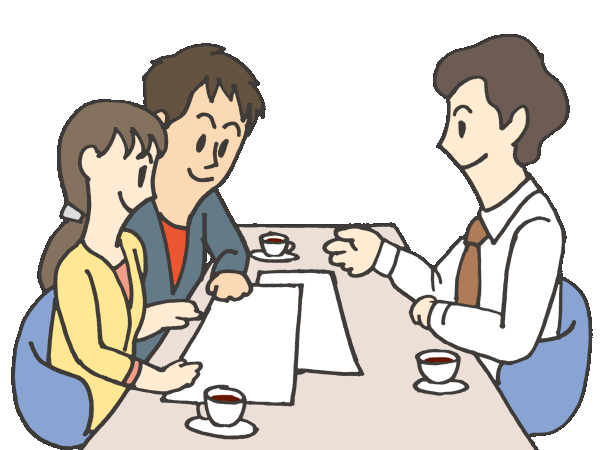 【主催】＆【お申込･お問合せ】旭川市市民活動交流センター（指定管理者　旭川NPOサポ－トセンター）　　電話：0166‐74‐4151　　ＦＡＸ：0166‐39‐2131 ＮＰＯ会計・総会運営個別相談会　申込書申込書宛先：旭川市市民活動交流センター宛先：旭川市市民活動交流センターFAX番号／0166-39-2131団体名団体名団体名ご担当者氏名ご担当者氏名連絡先住所連絡先住所連絡先住所連絡先住所連絡先住所連絡先電話番号連絡先電話番号連絡先電話番号参加人数　　　　人　　　　　　　　　　　　　参加人数　　　　人　　　　　　　　　　　　　相談希望時間帯に○をつけて下さい　11：00　　11：40　　13：20　　14：00　14：40　　15：20相談希望時間帯に○をつけて下さい　11：00　　11：40　　13：20　　14：00　14：40　　15：20相談希望時間帯に○をつけて下さい　11：00　　11：40　　13：20　　14：00　14：40　　15：20相談希望時間帯に○をつけて下さい　11：00　　11：40　　13：20　　14：00　14：40　　15：20相談希望時間帯に○をつけて下さい　11：00　　11：40　　13：20　　14：00　14：40　　15：20相談内容の概要　（ご希望の相談に☑してください）　□会計相談　　□総会運営相談内容の概要　（ご希望の相談に☑してください）　□会計相談　　□総会運営相談内容の概要　（ご希望の相談に☑してください）　□会計相談　　□総会運営相談内容の概要　（ご希望の相談に☑してください）　□会計相談　　□総会運営相談内容の概要　（ご希望の相談に☑してください）　□会計相談　　□総会運営